Health and Safety Is Our Top PriorityTo help protect the safety of our employees, we set up a COVID-19 Business Continuity Task Force in early March.  Managers from every facility across the country have a daily conference call to share information on how our staff and our customers are doing as we navigate this crisis.  We have implemented a number of new processes and procedures to safeguard staff based on Health Canada recommendations.  These include: ensuring safe distances in the workplace; securing large quantities of Health Canada-approved disinfectants that kill coronaviruses on surfaces, including truck cabs; providing hand sanitizer and gloves in our facilities; increasing the frequency of regular disinfecting in our offices, warehouses, and terminals; staff whose work allows them to work remotely have been shifted to work-from-home arrangements; and we’ve eliminated non-essential visitors to our offices.Frequently Asked QuestionsQ: Is Canada Cartage considered an essential service? A: Yes.  The federal government has deemed transportation and logistics to be an essential service.Q: Is the company fully operational? A: Yes.  While volumes have decreased with some customers, other customers, such as those in grocery, food and beverage, e-commerce, hospital supplies and healthcare products have seen dramatic spikes in volumes.  This is creating strains on their supply chains, and some delays with deliveries, but our people are working hard to fill demand.Q: How is the company responding to the COVID-19 crisis? A:  The Company has a COVID-19 Business Continuity Plan.  It includes a daily conference call with over 45 managers from each terminal and warehouse across the country to gather feedback from our employee and customer status.  Senior management then develops immediate action plans to ensure we are safeguarding our employees and meeting the needs of our customers.Q: Are shipments still moving across the Canada-U.S. border? A: Yes.  Transportation and logistics is considered an essential service.  Therefore, all freight will continue to move across the border, regardless of the commodity.Q: Are Canada Cartage terminals and distribution centres open to visitors? A: Only “essential” visits are allowed, which includes mail, parcel, and freight deliveries, service technicians and suppliers.  Only visitors who are feeling well and have not returned from international travel after March 15th are allowed to enter our buildingQ: Is the company still accepting applications for drivers? A: Yes. However, our recruiting team will arrange for a phone interview with candidates, rather than in-person meetings.  To apply, click here and fill out the on-line application: https://jobs.jobvite.com/canadacartagehttps://www.canadacartage.com/coronavirus-covid19/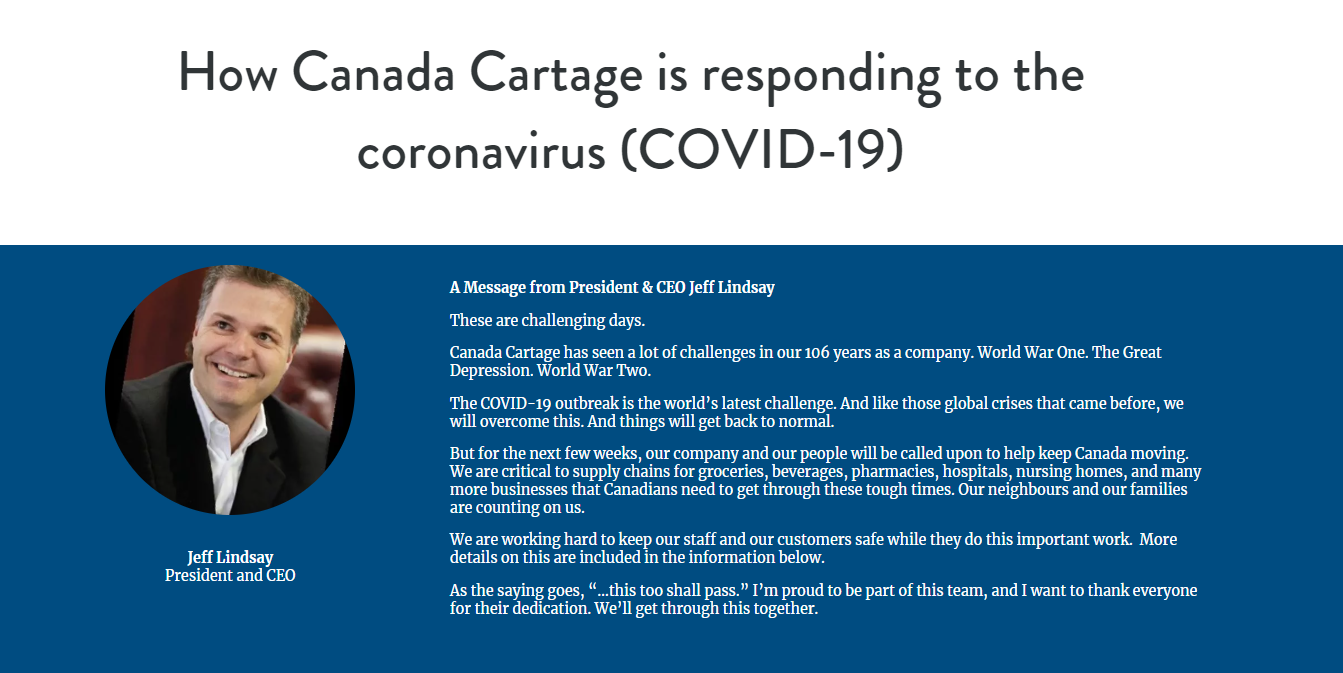 